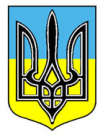 ДЕРЖАВНА СЛУЖБА ГЕОЛОГІЇ ТА НАДР УКРАЇНИН А К А З«14» січня 2021 р.                                 Київ                                                  № 27Про анулювання спеціального дозволу на користування надрами№ 1919 від 05.07.1999На виконання постанови Окружного адміністративного суду міста Києва                  від 22.11.2016 у справі № 826/12729/16, якою припинено право користування надрами МП «Детріт» шляхом анулювання спеціального дозволу на користування надрами                № 1919 від 05.07.1999НАКАЗУЮ:1. Анулювати з 02.12.2016 спеціальний дозвіл на користування                  надрами № 1919 від 05.07.1999, наданий Малому підприємству «Детріт» (код ЄДРПОУ 5454645) з метою видобування вапняку Озернівської ділянки  Сасикського родовища, розташованого в АР Крим. 2. Контроль за виконанням цього наказу залишаю за собою.Голова                                                                                                Роман ОПІМАХ